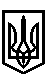 ТРОСТЯНЕЦЬКА СІЛЬСЬКА РАДАСТРИЙСЬКОГО РАЙОНУ ЛЬВІВСЬКОЇ ОБЛАСТІХІІ сесія VІІІ скликанняР І Ш Е Н Н Я                    2021 року                                с. Тростянець			                      ПРОЄКТПро затвердження проєкту землеустрою  щодо відведення земельної ділянки для будівництва і обслуговування житлового будинку, господарських будівель і спорудта передачу її у власність Стець М.М. в с. Тростянець              Розглянувши заяву Стець М.М. про затвердження проєкту землеустрою щодо відведення земельної ділянки для будівництва і обслуговування житлового будинку, господарських будівель і споруд в селі Тростянець та передачу її у власність, враховуючи висновок постійної комісії сільської ради з питань земельних відносин, будівництва, архітектури, просторового планування, природних ресурсів та екології, відповідно до статей 12, 81, 118, 121, 122, 186  Земельного Кодексу України,  пункту 34 частини першої статті 26 Закону України «Про місцеве самоврядування в Україні»,  сільська радав и р і ш и л а:             1. Затвердити проєкт землеустрою щодо відведення Стець Марії Миколаївні земельної ділянки  для будівництва і обслуговування житлового будинку, господарських будівель і споруд   площею 0,15 га в селі Тростянець, вулиця І.Франка.             2. Передати безоплатно у приватну власність Стець Марії Миколаївні земельну ділянку  для будівництва і обслуговування житлового будинку, господарських будівель і споруд   площею 0,15 га в селі Тростянець, вулиця І.Франка.              3.  Контроль за виконанням рішення покласти на постійну комісію з питань земельних відносин, будівництва, архітектури, просторового планування, природних ресурсів та екології  (голова комісії І. Соснило).Сільський голова                                                          		             Михайло ЦИХУЛЯК